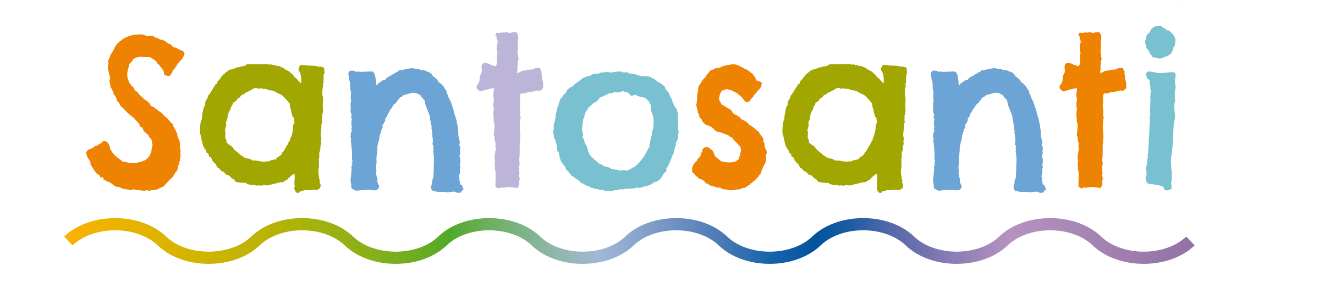 Kinder verkleiden sich als Heilige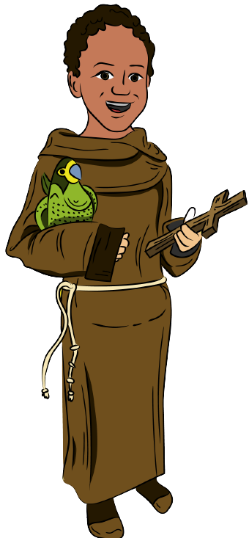 In der Zeit von!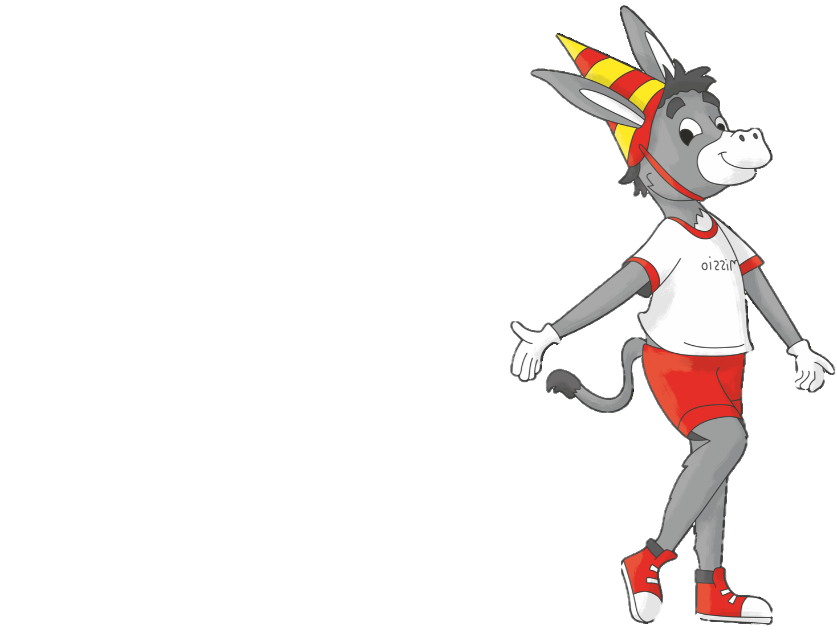 Verkleidet dich als dein Lieblingsheiliger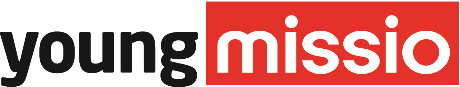 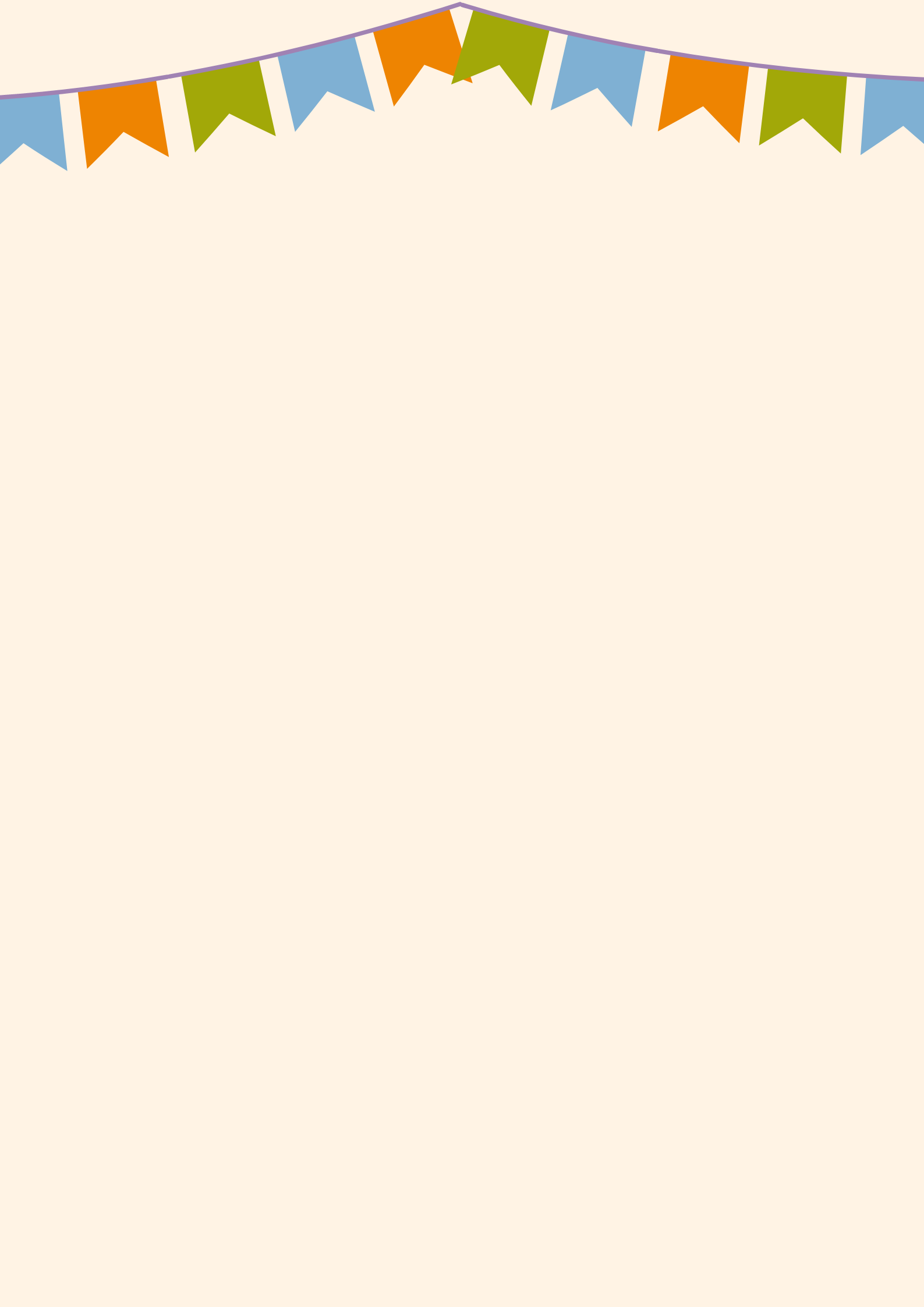 